Принципы создания теплозащитных структурСопротивление теплопередаче (м2 . ºС)/ВтТребуемое сопротивление теплопередаче (R0тр) ограждаю- щих конструкций отапливаемых зданий и сооружений следует принимать по СНиП 23-02-2003. Для Новосибирска, Омска R трстен должно составлять 3,7 (м2 ·ºС)/Вт.Получение однослойных высокопористых и многослойных стеновых изделий и конструкций с эффективными утеплителя- ми возможно как на технологических линиях в заводских усло- виях, так и при монтаже в условиях строительной площадки.Определив R тр для конкретного региона России, рассчиты- вается толщина однослойной или многослойной стены с учетом теплопроводности и вида материала каждого слоя стены.С позиции обеспечения лучшей теплоизоляции и долговеч- ности стен теплоизоляционный слой необходимо размещать с наружной стороны конструкции.На рис. 1 приведено четыре варианта конструкций наруж- ных стен зданий. С точки зрения обеспечения тепловой защиты и долговечности стен наиболее эффективными являются схемы 4 и 3.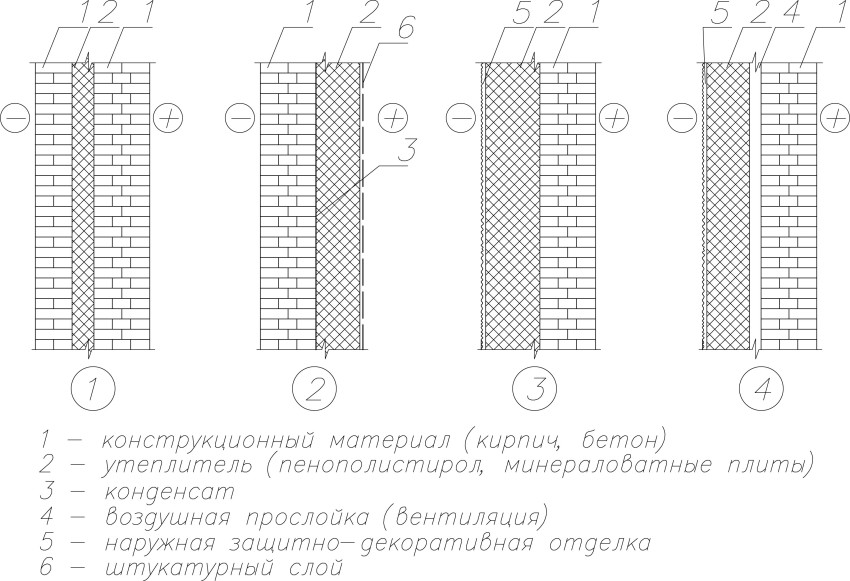 Рис. 1 Схемы теплозащиты наружных стен зданийВиды, свойства и области применения стеновых изделий и конструкцийКирпич и камни керамическиеКерамические стеновые материалы изготавливают из гли- нистого сырья путѐм формования изделий, сушки и обжига при t=1000–1050 0С.Многообразие типов керамического кирпича и камней под- тверждается номенклатурой, введѐнной ГОСТ 530–2007. Два- дцать семь типов пустотелого кирпича и камня в нѐм приведены в качестве рекомендуемых. Наиболее распространѐнными явля- ются: кирпич полнотелый и пустотелый размером 250х120х65мм; кирпич утолщѐнный – 250х120х88 мм; камни керамические 250х120х138 мм.По средней плотности изделия делят на классы 0,8; 1,0; 1,2; 1,4; 2,0. В зависимости от класса средней плотности по тепло- техническим характеристикам изделия подразделяют на группы: класс 0,8 – высокой эффективности; 1,0 – повышенной эффек- тивности; 1,2 – эффективные; 1,4 – условно-эффективные; 2,0 – малоэффективные (обыкновенные).Средняя плотность кирпича и камня класса 0,8 должна быть не более 800 кг/м3; класса 1,0 – 801–1000 кг/м3; 1,2 – 1001–1200кг/м3; 1,4 – 1201–1400 кг/м3; 2,0 – более 1400 кг/м3.Теплотехнические характеристики изделий оценивают по коэффициенту теплопроводности кладки в сухом состоянии. Например, теплопроводность кладки из эффективных изделий лежит в пределах свыше 0,24 до 0,36, а обыкновенных – свыше 0,46 Вт/(м·К).Водопоглощение  рядовых изделий не должно быть  менее  6 %, а лицевых – менее 6 % и не более 14 % по массе.Полнотелый и пустотелый кирпич и камни выпускают ма- рок 100, 125, 150, 175, 200, 250 и 300. Марка полнотелого кир- пича для несущих стен должна быть не менее 125.По морозостойкости кирпич и камни подразделяются на марки F25, F35, F50, F75 и F100. Марка по морозостойкости лицевых изделий должна быть не ниже F50 или F35 – по согла- сованию с заказчиком.Маркировка изделий:– Кирпич КОРПо(КОЛПо)1НФ/100/2,0/50/ГОСТ 530–2007кирпич одинарный, рядовой (лицевой), полнотелый, разме- ра 1НФ (250×120×65 мм), марки по прочности М100, класса средней плотности 2,0, марки по морозостойкости F50.– Кирпич КУРПу(КУЛПу)1,4НФ/150/1,4/50/ГОСТ 530–2007кирпич рядовой (лицевой), утолщенный, пустотелый, раз- мера 1,4НФ (250×120×88 мм), марки по прочности М150, класса средней плотности 1,4, марки по морозостойкости F50.Силикатные изделияИзвестно, что при смешивании воздушной извести с квар- цевым песком получают строительный раствор, который при обычной температуре твердеет медленно и имеет невысокую прочность.Однако, в паровой среде при давлении 0,8–1,2 МПа и тем- пературе 175–210 0С тонкомолотый песок приобретает химиче- скую активность и может взаимодействовать с известью, обра- зуя гидросиликаты кальция:Ca(OH)2+SiO2+nH2O CaO SiO2 mH2O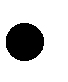 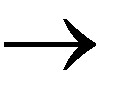 Последние обеспечивают высокую прочность изделий. По- этому при производстве силикатных изделий часть песка тонко измельчают.Тепло-влажностная обработка изделий осуществляется в автоклавах – герметически закрывающихся сосудах диаметром 2,6–3,6 м и длиной 20–30 м.Из известково-песчаных смесей производят как штучные, так и крупноразмерные изделия, называемые силикатными.Наиболее широко распространѐн силикатный кирпич, объ- ѐм выпуска которого составляет около 16 % от общего выпуска стеновых материалов. Это объясняется доступностью сырья и экономичностью производства силикатных изделий. Силикат- ные камни, а иногда и кирпич, выпускают пустотелыми. При их производстве на 20…25 % сокращается расход сырьевых мате- риалов и до 15 % – электроэнергии и технологического пара на автоклавную обработку.Силикатный полнотелый кирпич по общей стоимости 1м2 стены конкурирует с керамическим кирпичом и керамзитобе- тонными панелями, а стены из пустотелых силикатных камней значительно дешевле. Однако, доля выпуска пустотелых изде- лий в России невелика.Силикатный кирпич и камни различают по видам и разме- рам 250х120х65; 250х120х88 и 250х120х138. Масса утолщѐнно- го кирпича в сухом состоянии должна быть не более 4,3 кг.По значению кирпич и камни разделяют на рядовые и лице- вые, последние могут быть неокрашенными, окрашенными в объѐме и с декоративными лицевыми гранями.Кирпич одинарный и утолщѐнный пустотелый выпускают прочностью при сжатии 7,5…30 МПа и изгибе 0,8…4 МПа. Марка по морозостойкости не менее F15. Коэффициент тепло- проводности полнотелого кирпича составляет 0,82 Вт/(м.К) и понижается для пустотелых изделий. Водопоглощение не более 16 % по массе.Применение силикатного кирпича: для кладки стен зданий и, прежде всего, как отделочный материал. Марка 75 использу- ется только для малоэтажного строительства.Не допускается применение: 1) в помещениях с повышен- ной влажностью (подвалы, фундаменты, цокольная часть зда- ний, бани, прачечные);2) при повышенных температурах (газоходы, дымовые тру- бы, изоляция термических поверхностей и др.).Силикатные изделия могут быть также крупноразмерными.К ним относятся панели для несущих стен и перегородок.Плотный силикатный бетон является разновидностью тя- жѐлого мелкозернистого бетона, в котором отсутствует крупный заполнитель. Средняя плотность бетона составляет 1800–1900 кг/м3; марки по прочности при сжатии 150, 200, 300, 400; моро- зостойкость – F50. Высокая средняя плотность плотного сили- катного бетона вынуждает выпускать трѐхслойные стеновые па- нели с использованием эффективных утеплителей.Изделия из ячеистого бетонаСтеновые изделия из ячеистых бетонов получают путем формования их из поризованного текучего (до 50 % воды) шла- ма с последующим твердением. Поризация формовочной массы при получении изделий ячеистой структуры может осуществ- ляться следующими химическим и механическим способами.Химический способ поризации заключается в организации процесса газовыделения в формовочной массе за счет химиче- ского взаимодействия исходных компонентов. Реакция между газообразователем (алюминиевой пудрой) и гидроксидом каль- ция (Са(ОН)2) при получении газосиликата протекает по сле- дующей схеме:3Са(ОН)2 + 2Аl + 6Н2О= 3СаО·Аl2O3 · 6H2O + 3H2.Образующийся водород обеспечивает поризацию (вспучи- вание) смеси.Механический способ поризации включает в себя процесс автономного приготовления кремнеземвяжущей растворной смеси и технической пены с их последующим совместным пе- ремешиванием. Таким образом получают пенобетоны на раз- личных вяжущих.В качестве компонентов в составе смеси для производства ячеистых бетонов используют вяжущие вещества, кремнеземи- стый компонент, порообразователь и корректирующие добавки (стабилизаторы).Вяжущее вещество выбирают в зависимости от условий твердения и проектной прочности изделий из ячеистого бетона.Для материалов неавтоклавного твердения в основном при- нимают портландцемент высоких марок. Недопустимо исполь- зовать в составе массы шлакопортландцемент и пуццолановый цемент.Для автоклавных силикатных изделий в качестве основного вяжущего используют строительную известь воздушного твер- дения или известково-цементные вяжущие.Кремнеземистый компонент (кварцевый песок), применяе- мый в изготовлении изделий из ячеистого бетона, частично под- вергают помолу.В качестве газообразователя используется алюминиевая пудра. Газообразователь – алюминиевая пудра используется при получении газобетона и газосиликата.При получении пенобетона применяют следующие пенооб- разователи: клееканифольный, алюмосульфонафтеновый. Ряд предприятий по производству пенобетонных изделий использу- ют пенообразователь немецкой фирмы «Неопор» и «Пеност- ром» отечественного производства.Технические пены в течение одного часа не должны оседать более чем на 10 мм.Основным показателем действия пенообразователя является краткость пены, представляющая собой отношение объема го-товой пены к объему исходного пенообразователя. Для низко- кратных технических пен этот показатель равен 10, для высоко- кратных пен – более 10.Корректирующие добавки используют для ускорения твер- дения бетона и стабилизации структуры поризованной массы. Добавками – ускорителями твердения служат: сернокислый алюминий Аl2(SO4)3 и хлористый кальций СаСl2. В качестве до- бавок-стабилизаторов структуры поризованной массы исполь- зуют гипсовый камень или жидкое стекло R2O·nH2O.В зависимости от вида вяжущего твердение изделий из ячеистых бетонов может осуществляться двумя способами: ав- токлавным, когда тепловлажностная обработка производится в автоклавах при давлении  0,8–1,2  МПа  и  температуре  175–  210 ºС, и неавтоклавным, когда твердение происходит при тем- пературе 60–90 ºС при повышенной влажности воздуха (пропа- рочные камеры, электропрогрев и др.).Автоклавной обработке, как правило, подвергают газо- и пенобетонные изделия на известковом или смешанных вяжу- щих. Безавтоклавный способ твердения применяют для изделий, в которых вяжущими служат цементы.С экономической точки зрения неавтоклавный способ твер- дения можно считать предпочтительным.Ячеистый бетон нашел широкое применение в жилищном строительстве во многих странах с различными климатическими условиями. Отечественные ячеистые бетоны имеют теплопро- водность в сухом состоянии от 0,10 до 0,14 Вт/(м К) при вели- чине средней плотности 400…600 кг/м3. Для практического применения материала при проектировании стен необходимо учитывать влажность, возникающую в условиях эксплуатации.Удельный объем ячеистобетонных изделий в балансе сте- новых материалов в России невелик, в то время как, например, в Швеции более 50 % стеновых конструкций возводится из этого эффективного материала.Большинство предприятий России изготавливают изделия с повышенной средней плотностью (600…650 кг/м3). Вместе с темвозможно существенно повысить выпуск стеновых конструкций с показателями средней плотности 400…500 кг/м3 и прочно- стью, равной нормативной для ячеистых бетонов со средней плотностью 600 кг/м3.Стеновые мелкие блоки из ячеистых бетонов применяют для кладки наружных и внутренних стен зданий с относитель- ной влажностью воздуха в помещениях не более 75 %. Запре- щается применять мелкие блоки из ячеистых бетонов для стен подвалов, цоколей и других мест, где возможно сильное увлаж- нение бетона.Мелкие блоки изготавливают из ячеистых бетонов средней плотностью от 500 до 1100 кг/м3. В зависимости от прочности стеновые блоки подразделяются на шесть марок: 25; 35; 50; 75; 100 и 150. Минимальная средняя плотность блоков марок 25 и 35 составляет 500…700 кг/м3, а максимальная – марок 100 и 150–1000…1100 кг/м3. Морозостойкость – F25 и F 35.Размер блоков для наружных стен 600×300×250 и 600×200×250 мм, а для внутренних 300×300×300 и 300×200×300 мм. Выпускают также доборные блоки шириной 200 и 300 мм, различной длины и высоты. Один блок размером 600×200×250 мм средней плотностью 600 кг/м3 имеет массу 18 кг и может за- менить в стене 15–20 кирпичей массой 80 кг.При монтаже блоков используется силикатный клей сле- дующего состава, %: цемент М400 – 27; мелкий песок – 20; жидкое натриевое стекло – 4,6; фтористый натрий – 7.Крупные блоки наружных и внутренних стен производятся длиной от 480 до 600 мм, шириной 400 мм и толщиной 600 мм. Они соответствуют маркам 35 и 50 по прочности, имеют сред- нюю плотность 600–700 кг/м3. Теплопроводность блоков со- ставляет 0,12…0,143 Вт/(мºК), масса до 1020 кг.Стеновые камни и блоки из горных породИзделия изготавливают путѐм выпиливания их из горного массива камнерезными машинами. Применение стеновых кам- ней и блоков из горных пород эффективно в местах распростра-нения лѐгких горных пород (вулканический туф, известняк- ракушечник).Мелкие блоки размерами 390х190х188 мм и 490х240х188 мм применяются для ручной кладки, поэтому масса одного кам- ня должна быть не более 40 кг. Марки по прочности – до 75. Средняя плотность не более 1800 кг/м3.Блоки из известняка для наружных и внутренних стен вы- пускают размерами до 1380х490(390)х380 мм при средней плот- ности до 1800 кг/м3.Водопоглощение по массе стеновых камней из вулканиче- ского туфа должно быть не более 50 %, из пильного известняка– не более 30 %. Коэффициент размягчения камней должен быть не менее 0,6, морозостойкость – не менее F15.Стеновые бетонные камни и мелкие блокиКамни бетонные стеновые применяют для несущих ограж- дающих конструкций всех типов зданий. Их изготовляют из тя- жѐлых и лѐгких бетонов на пористых заполнителях (керамзит, аглопорит и др.).В качестве вяжущих веществ используют цементы и сили- катное вяжущее. По назначению камни могут быть: для кладки наружных стен (рядовые, лицевые и перегородочные). При средней плотности бетона более 1600 кг/м3 изделия должны быть пустотелыми.Камни выпускают размерами 288х138х138 и 390х190х188 мм. Масса одного камня не должна превышать 32 кг. Камни по прочности подразделяются на семь марок: 25, 35, 50, 75, 100,150 и 200. Камни марок 25 и 35 получают из лѐгких бетонов на пористых заполнителях.  Марки  камней  по  морозостойкости:  F 15, 25, 35 и 50.	Крупноразмерные	стеновые	изделия	из	лѐгких бетонов на пористых заполнителяхЗамена в бетоне тяжѐлых заполнителей лѐгкими позволяет снизить среднюю плотность бетона и коэффициент теплопро-водности, уменьшить требуемую толщину стены, сократить за- траты на транспорт конструкций.Основные требования, предъявляемые к лѐгким бетонам, сводятся к обеспечению заданной средней плотности, необхо- димой прочности и долговечности.Средняя плотность бетонов этой группы, применяемых для изготовления стеновых изделий, в основном составляет 900…1400 кг/м3 при прочности 10…15 МПа; морозостойкость – F25–F50.Для получения лѐгких бетонов применяют портландцемент и его разновидности, шлакопортландцемент.В качестве заполнителей используют керамзитовый гравий, аглопоритовый щебень, шлаки, вспученный перлит и др. Запол- нители по крупности разделяются на фракции 10–20, 5–10 мм (крупный заполнитель) и менее 5 мм (песок). Насыпная плот- ность заполнителей колеблется в пределах 200–1100 кг/м3.Низкая насыпная плотность пористых заполнителей, их вы- сокая пористость и сильно развитая шероховатая поверхность придают легкобетонной смеси высокую водопотребность, склонность к расслаиванию в процессе виброуплотнения.Снижение средней плотности бетона достигается правиль- ным подбором зернового состава заполнителей с достижением наибольшего насыщения ими объѐма бетона и применением ин- тенсивных способов уплотнения (например, вибрации с пригру- зом). Для повышения удобоукладываемости легкобетонных смесей в их состав рекомендуется вводить пластифицирующие ПАВ, например ЛСТМ, С-3.Гипсобетонные изделияГипсобетонные изделия изготавливаются на основе строи- тельного гипса и наполнителей в виде кварцевого песка или древесных опилок.Гипсобетон является неводостойким материалом и по- этому используется для производства внутренних перегородоч- ных плит, панелей и пустотелых стеновых камней.Гипсобетонные изделия применяют в жилых, обществен- ных и производственных зданиях с относительной влажностью воздуха не более 60 %.Для жилищного строительства панели изготавливают как сплошными, так и с проѐмами для дверей, размером на ''комнату'' высотой до 3 м, длиной 6 м, толщиной 80 и 100 мм. Марка гипсобетона должна быть не ниже 50. Панели армируют деревянным каркасом. Средняя плотность 1200–1400 кг/м3.Гипсоволокнистые экструзионные панели для перегородок выпускают следующих размеров: длиной до 4200 мм, шириной 300 и 600 мм, толщиной 60 и 80 мм, их пустотность составляет 55…60 %. Изделия получают из гипса, песка и опилок в соот- ношении 1:1:1 по объѐму.Прочность при сжатии гипсобетона должна быть не ме- нее 3,5 МПа. Влажность при отпуске потребителю – не более 6%. Средняя плотность 1300…1400 кг/м3.Гипсобетонные стеновые камни применяются для возведе- ния наружных и внутренних стен одно- и двухэтажных жилых и подсобных зданий. Изделия для наружных стен гидрофобизу- ются.Стеновые камни сплошные и пустотелые изготавливают на механизированных станках из жѐстких гипсобетонных смесей с лѐгкими заполнителями, используя виброуплотнение.Прочность блоков – 3,5…10 МПа, морозостойкость камней из гипсобетона составляет 10…15 и 15…20 циклов соответст- венно для изделий на гипсовом и гипсоцементнопуццолановом вяжущем. Размер камней 390х190х188 мм, масса – 7…21 кг.Стеновые изделия из арболитаАрболитовые изделия изготавливаются на основе древес- ной дробленки, цемента, минерализаторов и корректирующих добавок. Изделия применяются для строительства малоэтажных домов и хозяйственных построек, в основном в сельской мест- ности.Из арболита изготавливают стеновые панели, крупные и малоразмерные блоки. Стеновые панели могут быть однослой-ными, офактуренными с двух сторон раствором марки 100 или трѐхслойными – наружные слои из тяжѐлого бетона, внутренний слой из арболита.Стеновые изделия из арболита имеют следующие физико- механические свойства: средняя плотность 400…800 кг/м3 прочность при сжатии 0,5…3,5, а при изгибе 0,7…1,0 МПа, теп- лопроводность – 0,08…0,16 Вт/(м К), водопоглощение  –  30… 70 %, морозостойкость – 25…50.Стеновые блоки из опилкобетонаРазработана технология производства опилкобетонных блоков на гипсоцементном вяжущем. Конструкция и размеры блока приведены на рис. 2).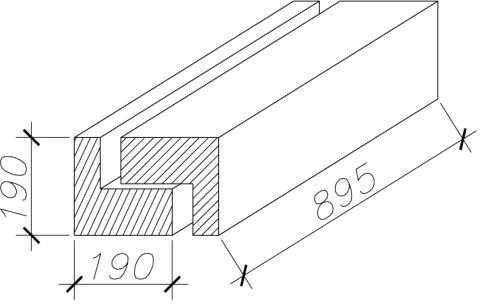 Рис. 2 Опилкобетонный стеновой блокБлоки изготавливают из жѐсткой бетонной смеси, содер- жащей опилки, керамзитовый или аглопоритовый песок, строи- тельный гипс, портландцемент, замедлитель сроков схватыва- ния, пластификатор и антикоррозионную добавку. Расход це- мента на 1 м3 опилкобетонных блоков по сравнению с керамзи- тобетонными снижен на 200 кг. Время начала схватывания сме- си – 10…20 мин. Состав быстротвердеющий. Для повышения водостойкости возможна поверхностная гидрофобизация изде- лий.Опилкобетонные блоки обладают следующими эксплуата- ционными свойствами: прочность при сжатии составляет2,5…7,5 МПа, средняя плотность – 800…1100 кг/м3, теплопро- водность – менее 0,43 Вт/(м0С), морозостойкость – до 35 циклов, водопоглощение – 25…30 %.Блоки формуются «лицом вниз» в стальных, деревянных или пластмассовых формах. При положительной температуре изделия достигают отпускной прочности через 3–7 суток. Объѐм блока составляет 0,023 м3, максимальная масса 28 кг, один блок эквивалентен 23 кирпичам.Конструкционный брус на основе древесных отходовОбъединением «Втордрев» совместно с другими организа- циями разработан новый строительный материал – конструкци- онный брус, прессованный из отходов древесины на минераль- ных вяжущих.Брус обладает следующими свойствами: прочность при сжатии 8 МПа, при изгибе – 1,1 МПа, средняя плотность – 900…1000 кг/м3, водопоглощение – не более 9 %, теплопровод- ность – 0,3 Вт/(м К), поперечное сечение бруса 150х250 мм, длина – 4000 мм (рис. 3). 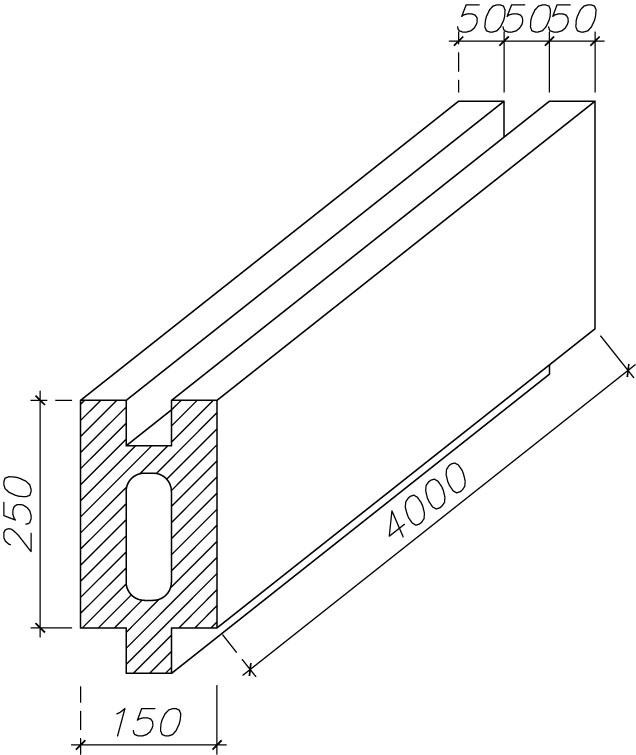 Рис. 3. Конструкционный стеновой брусБрус предназначен для возведения наружных и внутренних стен.Технология получения сводится к следующему. Кусковые древесные отходы измельчаются в рубильных машинах и дро- билках, сортируются с отделением кондиционной фракции 6…10 мм. При влажности более 12 % последняя подаѐтся в су- шильный барабан, после чего дозируется вяжущее – каустиче- ский магнезит и смесь перемешивается. Формуют брус спосо- бом экструзии на специальной линии отечественного производ- ства. После раскраивания брус подаѐтся на склад для выдержки и хранения. 